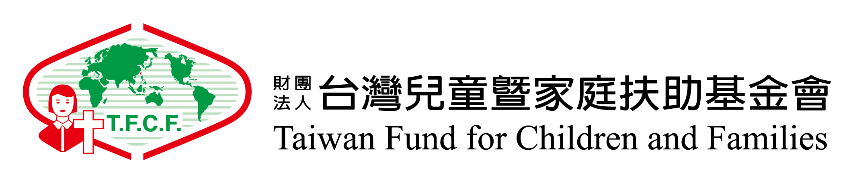 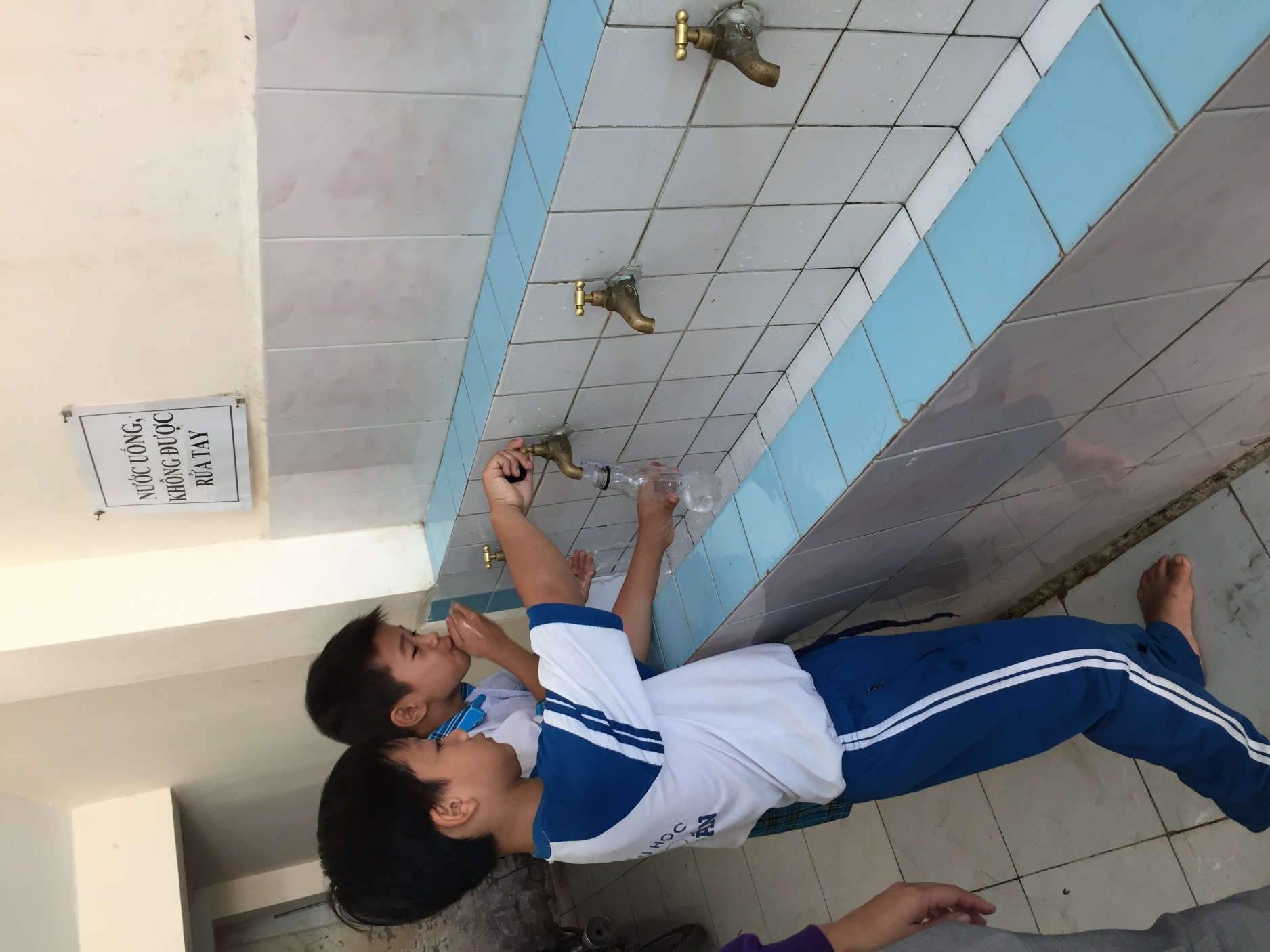 GlobalGiving Project:Clean Water for Communities in VietnamByTaiwan Fund for Children and Families Vietnam Branch Office(TFCF Vietnam)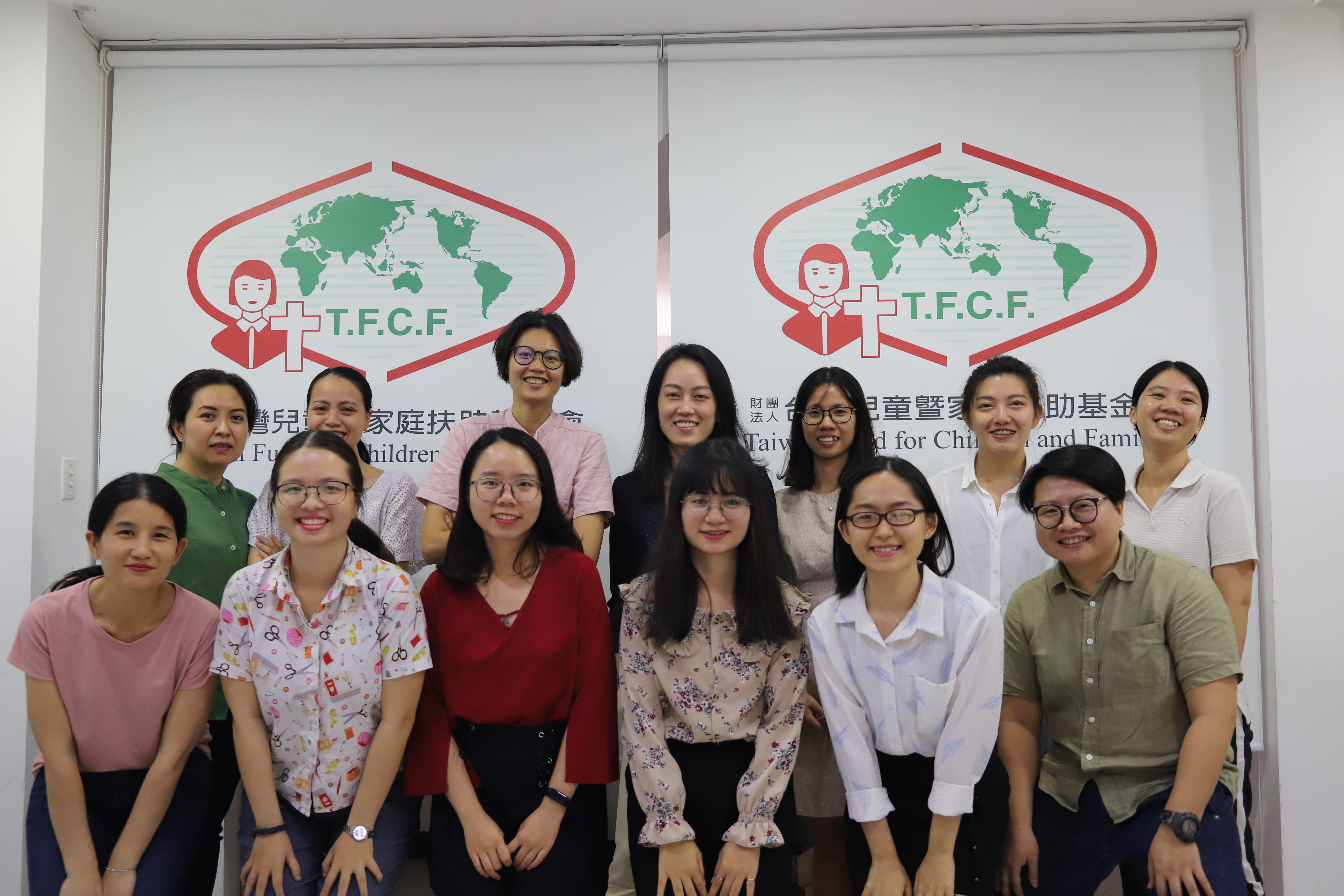 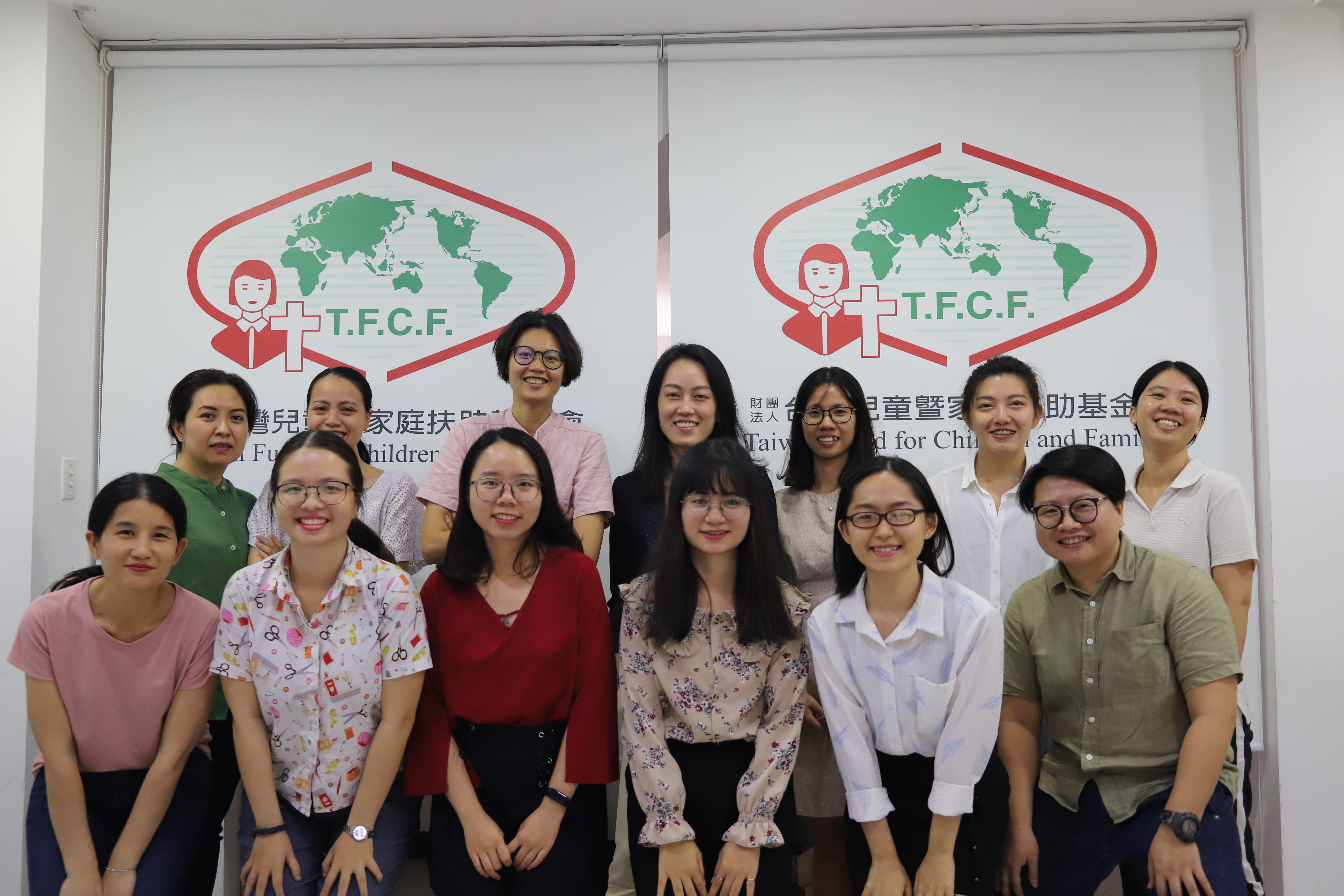 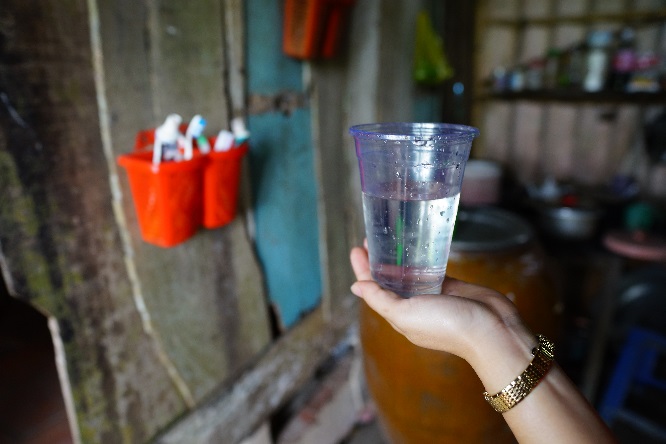 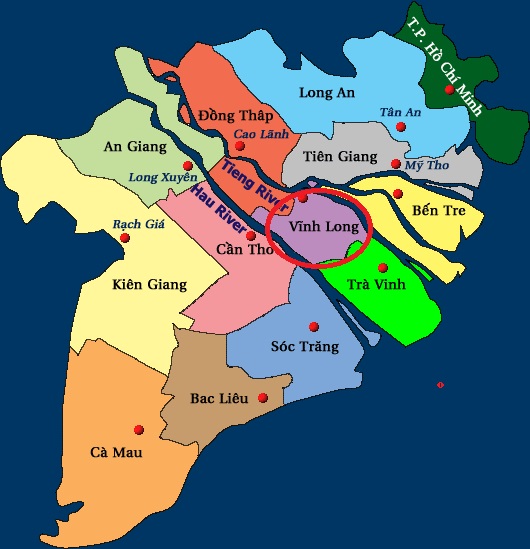 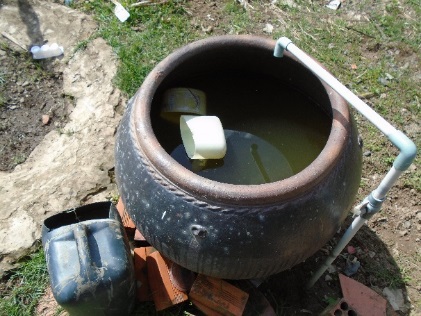 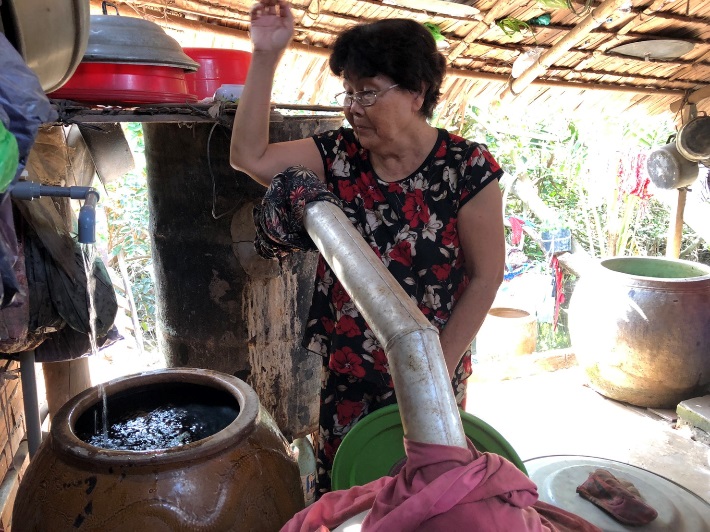 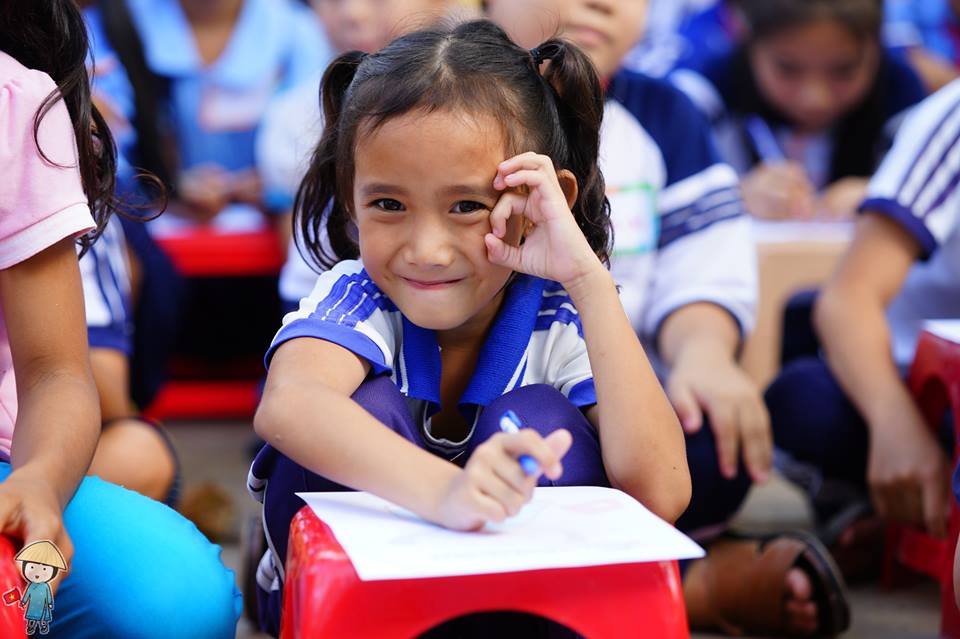 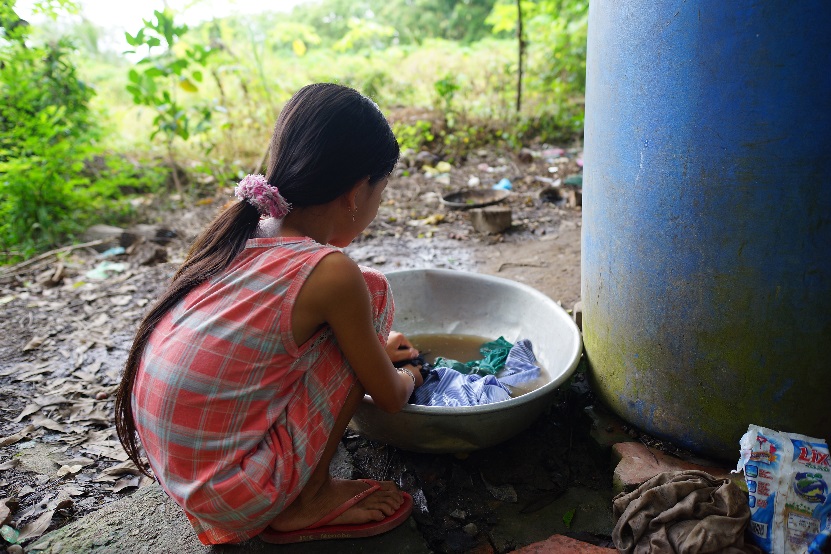 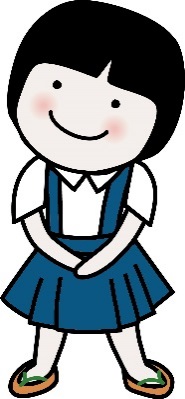 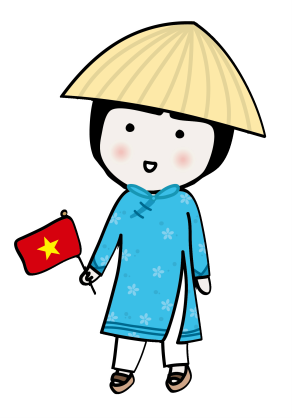 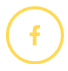 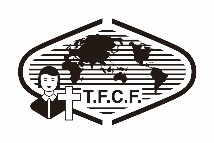 ItemUnitUnit priceTotal (USD)Tap water installation40USD80USD3,200Household water tank50USD120USD6,000Cost of Tube per kilometer including materials, services, shipping, maintenance parts, etc.460USD5USD2,300TotalUSD11,500